Stagione Sportiva 2023/2024CORTE SPORTIVA D’APPELLO TERRITORIALELa Corte sportiva d’appello territoriale presso il Comitato Regionale Marche, composta daAvv. Piero Paciaroni – Presidente Avv. Francesco Scaloni - ComponenteDott. Lorenzo Casagrande Albano – Componente Segretario f.f.Avv. Francesco Paoletti - Componentenella riunione del 2 gennaio 2024, ha pronunciato:Dispositivo n. 28/CSAT 2023/2024Reclamo n. 28/CSAT 2023/2024a seguito del reclamo n. 28 promosso dalla A.S.D. ACCADEMIA GRANATA L.E.  in data 16/12/2023 avverso le sanzioni sportive della perdita della gara 0-3, di 1 (uno) punto di penalizzazione in classifica e dell’ammenda di € 50,00 (cinquanta/00) applicate dal Giudice sportivo territoriale del Comitato Regionale Marche con delibera pubblicata sul Com. Uff. n. 120 del 13/12/2023.    DISPOSITIVO                                                                         P.Q.M. la Corte sportiva d’appello territoriale, definitivamente pronunciando, accoglie il reclamo e, per l’effetto, annulla la delibera impugnata e dispone l’effettuazione della gara.Dispone restituirsi il relativo contributo e manda alla Segreteria del Comitato Regionale Marche per gli adempimenti conseguenti.Così deciso in Ancona, nella sede della FIGC - LND - Comitato Regionale Marche, in data 2 gennaio 2024.Il Relatore                                                                                                               Il Presidente                                                         F.to in originale                                                                                                       F.to in originaleLorenzo Casagrande Albano                                                                                  Piero PaciaroniDepositato in Ancona in data 2 gennaio 2024Il Segretario f.f.                                                                                            F.to in originaleLorenzo Casagrande Albano    Dispositivo n. 29/CSAT 2023/2024Reclamo n. 29/CSAT 2023/2024a seguito del reclamo n. 29 promosso dalla A.S.D. SANTA MARIA TRUENTINA  in data 22/12/2023 avverso la sanzione sportiva della squalifica all’alllenatore LUIGINO ALLEVI fino al 14/02/2024 applicata dal Giudice sportivo territoriale della Delegazione Provinciale Ascoli Piceno con delibera pubblicata sul Com. Uff. n. 58 del 20/12/2023.    DISPOSITIVO                                                                         P.Q.M. la Corte sportiva d’appello territoriale, definitivamente pronunciando, accoglie il reclamo e, per l’effetto, riduce la squalifica all’allenatore LUIGINO ALLEVI al 20/01/2024.Dispone restituirsi il relativo contributo e manda alla Segreteria del Comitato Regionale Marche per gli adempimenti conseguenti.Così deciso in Ancona, nella sede della FIGC - LND - Comitato Regionale Marche, in data 2 gennaio 2024.Il Relatore                                                                                                               Il Presidente                                                         F.to in originale                                                                                                       F.to in originaleFrancesco Scaloni                                                                                                  Piero PaciaroniDepositato in Ancona in data 2 gennaio 2024Il Segretario f.f.                                                                                            F.to in originaleLorenzo Casagrande Albano         Dispositivo n. 30/CSAT 2023/2024Reclamo n. 30/CSAT 2023/2024a seguito del reclamo n. 30 promosso dalla A.S.D. CENTOBUCHI 1972 M.P.  in data 23/12/2023 avverso la sanzione sportiva della squalifica all’alllenatore GIUSEPPE PUDDU per 4 (quattro) giornate applicata dal Giudice sportivo territoriale del Comitato Regionale Marche con delibera pubblicata sul Com. Uff. n. 128 del 20/12/2023.    DISPOSITIVO                                                                         P.Q.M. la Corte sportiva d’appello territoriale, definitivamente pronunciando, dichiara inammissibile il reclamo come sopra proposto dalla A.S.D. CENTOBUCHI 1972 M.P.Dispone addebitarsi il relativo contributo e manda alla Segreteria del Comitato Regionale Marche per gli adempimenti conseguenti.Così deciso in Ancona, nella sede della FIGC - LND - Comitato Regionale Marche, in data 2 gennaio 2024.Il Relatore                                                                                                               Il Presidente                                                         F.to in originale                                                                                                       F.to in originaleFrancesco Paoletti                                                                                                  Piero PaciaroniDepositato in Ancona in data 2 gennaio 2024Il Segretario f.f.                                                                                            F.to in originaleLorenzo Casagrande Albano         Pubblicato in Ancona ed affisso all’albo del C.R.M. il 02/01/2024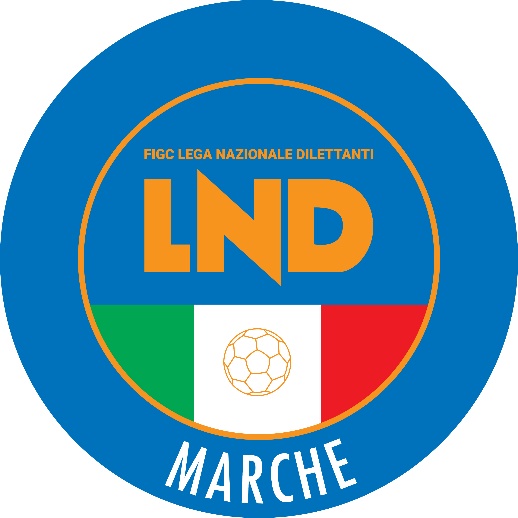 Federazione Italiana Giuoco CalcioLega Nazionale DilettantiCOMITATO REGIONALE MARCHEVia Schiavoni, snc - 60131 ANCONACENTRALINO: 071 285601 - FAX: 071 28560403sito internet: marche.lnd.ite-mail: crlnd.marche01@figc.itpec: marche@pec.figcmarche.itComunicato Ufficiale N°135 del 2 gennaio 2024Il Segretario(Angelo Castellana)Il Presidente(Ivo Panichi)